Конфигурация УТ 11.2Форма элемента справочника переписана с нуля.Форма списка в процессе доработки.На форме списка есть табличная часть для быстрых отборов. 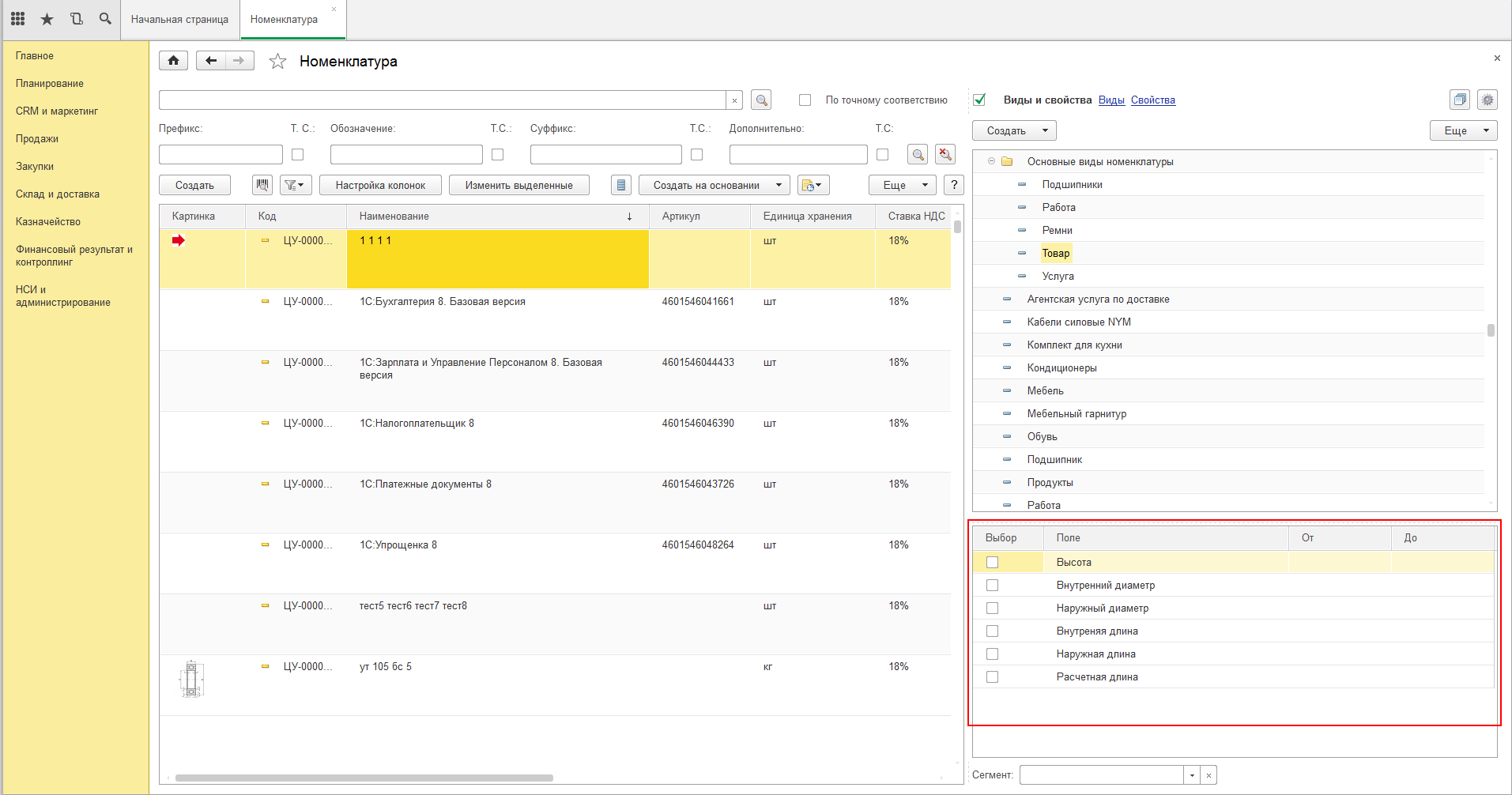 У элемента справочники Номенклатура есть ТЧ с характеристиками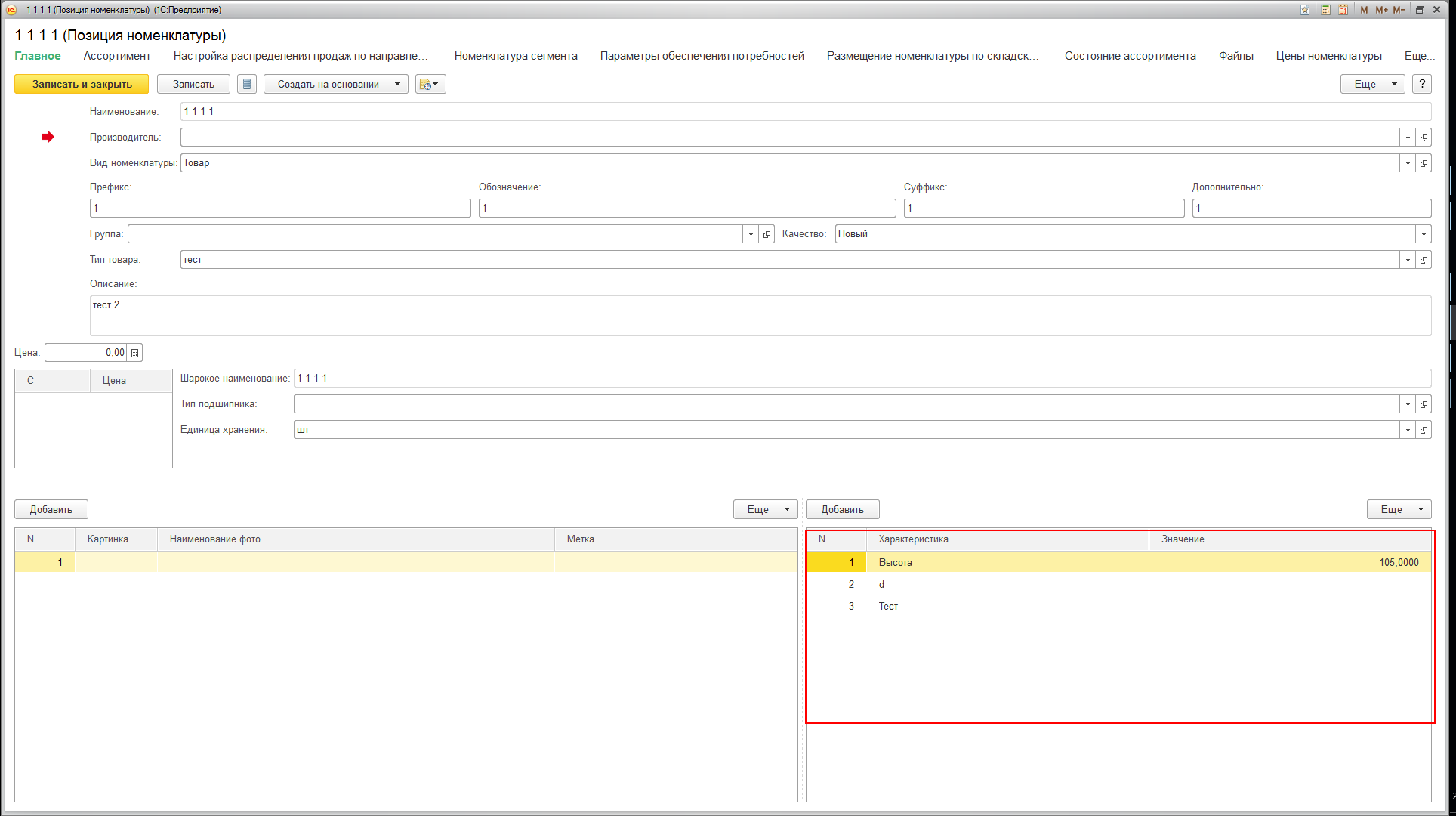 У элемента номенклатуры в таблице может быть много Характеристик. Но отбор на форме списка должен работать  только по 6 : Высота, Внутренний диаметр, Наружный диаметр, Внутреняя длина, Наружная длина, Расчетная длина.Задача: В настоящий момент отбор не работает, табличная часть добавлена, необходимо реализовать сам програмнный код чтобы отбор работал.  Отбор должен запускаться в функции ПриИзменении на галке «Выбор» в первой колонке ТЧ, и если галка установлена то при изменении значений От и До.Если галка снимается, то отбор должен отключаться по этой характеристике.Может быть заполнен только один параметр для поиска:Если, например,  заполнена колонка только «От» а «До» не заполнена, то ищет номенклатуру где этот параметр больше указанного значения. Если заполнена До, а От не заполнено то ищется номенклатура, где искомый параметр от 0 до указанного значенияЕсли оба параметра заполнены то ищется номенклатура где искомый параметр между указанными значениями.